★样品名称Sample Name规格 Specification生产日期Product Date批号Code其他Others★存放条件Keeping Condition★到样状态Sample Arrival Status样品编号Sample ID样品描述 Sample Description★固定电话Tel：★手机Mobile：传真Fax：★联系人Contact Person：★付款单位Payment：★电子邮箱E-mail：★地址Address：★委托单位Applicant：No.1, Longmen East Road, Laiyang, Shandongsales@jiekelabs.com邮箱E-mail：www.jiekelabs.com网址URL：Address：咨询电话hotline：0535-7719151传真Fax：0535-7717039山东省烟台市莱阳市龙门东路1号 0027地址：注Note：★栏目为必须填写的项目The items must be completed表格编号：YTJK-R-08Commossion Agreement Contract委 托 协 议 书Yantai Jieke Inspection Service Co.,Ltd.烟台杰科检测服务有限公司★样品 Sample 重量Quantity数量Weight个★检测项目与判定标准Test Items and Standard：★检测方法Test Methods：邮件普通件    (       )个工作日    正常收费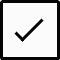 任何特殊要求，如对于样品预处理、检测限、检测方法、认证认可状态等。Any specific requests for pretreatment of samples,reporting limits,testing methods,accreditation status,urgent service etc.发票抬头：★发票类型Invoice type：★低于检测限的额外信息Information belowdefault reporting limits：元正式报告中文版★报告类型Report Required：样品的形状、颜色、包装以样品实物照片为准，样品重量以实际称量为准。本公司不对客户提供的样品相关信息的真实性负责。如委托方未指定或未填写检测依据，则视为同意本公司所选检测依据。The shape,color and packaging of the sample are based on the real sample photograph. The weight is based on the actual weighing.The authenticity of information is not confirmed.If applicants can not provide testing methods,namely agreeing with the methods we choose.日   期Date：日   期Date：检测方Testing Unit：委托方Client：报告日期Report Date：测试费用Test Fee：★报告收取方式Roport transmitted by：★服务类型Service Required：备注Note：	1.请详细填写您的联系地址、电话、传真，以便本实验室能与您及时、准确地联系。Please write down your contact address, Tel, Fax in details.	2.样品需包装完好，无腐烂、变质等状况。 The sample must be packed well,no blet,deteroprote and so on.	3.无特殊要求，样品保存按照本实验室样品管理程序执行，超过保质期的样品实验室不再保留。The sample will be kept acording as sample procedure, No store samples if it exceed the shelf life. 	4.若样品送达时间早于上午10点，从样品接收当天计算检测周期，若样品送达时间迟于上午10点，从样品接收第二天计算检测周期。If the sample is delivered before 10 a.m. , the detection period starts from the same day. If the sample is delivered later than 10 a.m. ,the detection period starts from the next day.	5.检测报告签发后不得随意修改；如需修改请提交正式的书面申请，加盖委托单位的公章，并归还已发放的纸质版检测报告。修改仅限样品描述信息、样品名称的修饰词、委托方的信息。The above content should not be modified freely as soon as the test report is issued. If you want to modify the report, please submit a formal written application  which is stamped  the applicant official seal, and return the issued paper test report  to us.  The modification is restricted to the sample description information and modifiers of the sample name and applicant.	6. 如您计划向国内社会提供具有证明作用的数据和结果，请务必在“特殊要求”里清楚地说明“要求CMA/CMAF认证”。If you intend to provide the testing data and results to the society within China, please expressly state "CMA/CMAF required" in the cell for "specific requests". 	7.请提供推荐的足够量的样品（以备用于复检和样品正常保留），如果所提供的样品量不够视为自动放弃复检的权利。Please provide adequate samples (standby for re-testing and normal sample retention) as recommended by your sales representative, if you can't provide enough samples, it will be seemed as you giving up the right of re-testing.	8.本表传真件、复印件均有效。特殊情况下接受客户的邮件确认，但要求把确认邮件附于本表后。It is acceptable for both fax or hard copy of this Form. We also accept email confirmed by the client on special occasion, where the confirmation email must be attached to this Form.9.本机构不接受政府相关部门的委托检验，及与其相关的分包样品检验。如果客户隐瞒样品来源，产生的任何后果本机构不予承担。This institution does not accept the entrusted inspection from the government departments,including subcontracted samples related to it. If the customer conceals the source of the sample, we are not responsible for any consequences.